III. DERS KURULU (ÜROGENİTAL VE ENDOKRİN SİSTEMLERİ)(17 Aralık 2018- 18 Ocak 2019) (5 Hafta)Ders Kurulu Sınavları:Pratik SınavAnatomi 15 Ocak 2019Histoloji-Embriyoloji 16 Ocak 2019Teorik Sınav 18 Ocak 2019              								                       HAFTA - 1   HAFTA -2       HAFTA - 3    HAFTA - 4  HAFTA - 5ŞUBAT TATİLİ 21 OCAK - 1 ŞUBAT 2019 TARİHLERİ ARASI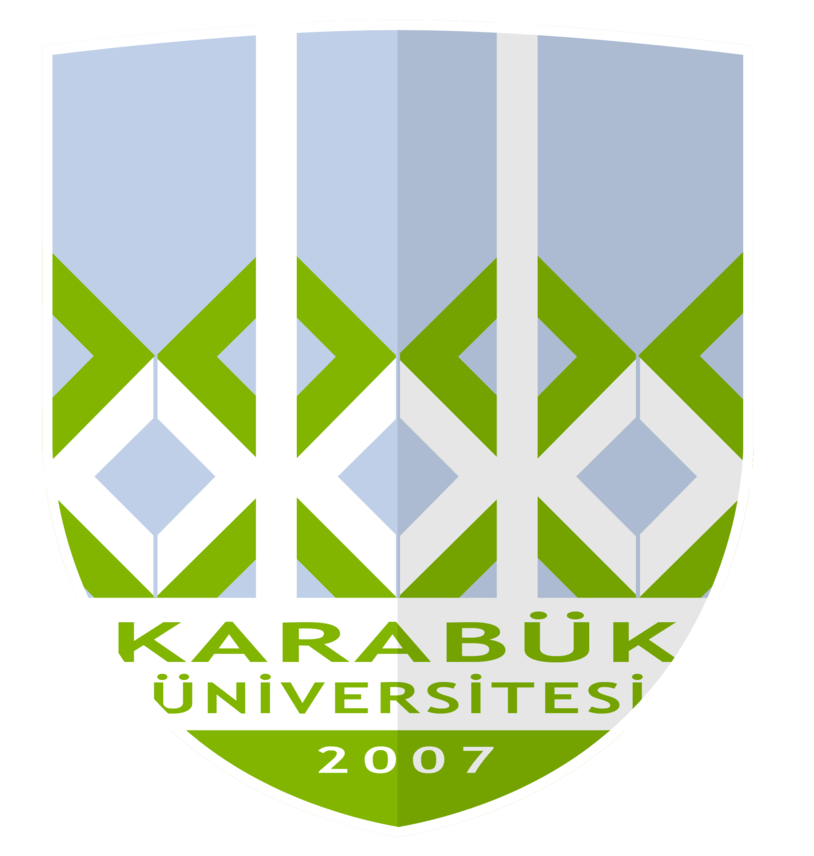 T.C. KARABÜK ÜNİVERSİTESİTIP FAKÜLTESİ2017-2018 ÖĞRETİM YILI DÖNEM II PROGRAMIDekanProf. Dr. Bünyamin ŞAHİNDekan YardımcılarıDr. Öğr. Üyesi M. Kamil TURANDr. Öğr. Üyesi Zülal ÖNERDönem KoordinatörüDr. Öğr. Üyesi Zülal ÖNERDers Kurulu BaşkanıDr. Öğr. Üyesi Yusuf ERSANDİSİPLİN/BÖLÜMKoduTeorikPratikTOPLAMAKTSAnatomiANT230122032Histoloji - EmbriyolojiHST230111628FizyolojiFZY23016-16Tıbbi BiyokimyaBYK23021425TOPLAM6040100DİSİPLİN/BÖLÜMÖĞRETİM ÜYELERİAnatomiProf. Dr. İbrahim KÜRTÜLProf. Dr. Bünyamin ŞAHİNDr. Öğr. Üyesi Zülal ÖNER Histoloji - EmbriyolojiDr. Öğr. Üyesi Yusuf ERSANDr. Öğr. Üyesi Feyza BAŞAKDr. Öğr. Üyesi Ahmed YAHYAZADEHFizyolojiDr. Öğr. Üyesi Mehmet DEMİRTıbbi BiyokimyaDoç. Dr. Eyüp ALTINÖZ Doç. Dr. Tahir KAHRAMANDr. Öğr. Üyesi İsmail HASKUL17 Aralık 2018 Pazartesi18 Aralık 2018 Salı19 Aralık 2018 Çarşamba20 Aralık 2018 Perşembe21 Aralık 2018 Cuma08:4509:30Bağımsız ÖğrenmeFizyolojiVücut Sıvı BölmeleriDr. Öğr. Üyesi Mehmet DEMİRFizyolojiGlomerüler Filtratın Tübüllerde İşlenmesiDr. Öğr. Üyesi Mehmet DEMİRAnatomi/Histoloji PratikUriner Sistem Anatomisi G1/Böbrek, Üreter, Mesane ve Urethra Histolojisi G2Prof. Dr. Bünyamin ŞAHİNProf. Dr. İbrahim KÜRTÜLDr. Öğr. Üyesi Zülal ÖNERDr. Öğr. Üyesi Yusuf ERSANDr. Öğr. Üyesi Feyza BAŞAKDr. Öğr. Üyesi Ahmed YAHYAZADEHTıbbi Biyokimya pratikİdrar tetkiki, kimyasal analiz ve idrar mikroskopisiDoç. Dr. Eyüp ALTINÖZDoç. Dr. Tahir KAHRAMANDr. Öğr. Üyesi İsmail HASKUL09:4510:30KURUL TANITIMIFizyolojiGlomerüler Filtrasyon, Böbrek Kan Akımı ve KontrolleriDr. Öğr. Üyesi Mehmet DEMİRHistoloji ve EmbriyolojiÜreter, Mesane ve Üretra HistolojisiDr. Öğr. Üyesi Yusuf ERSANAnatomi/Histoloji PratikUriner Sistem Anatomisi G1/Böbrek, Üreter, Mesane ve Urethra Histolojisi G2Prof. Dr. Bünyamin ŞAHİNProf. Dr. İbrahim KÜRTÜLDr. Öğr. Üyesi Zülal ÖNERDr. Öğr. Üyesi Yusuf ERSANDr. Öğr. Üyesi Feyza BAŞAKDr. Öğr. Üyesi Ahmed YAHYAZADEHTıbbi Biyokimya pratikİdrar tetkiki, kimyasal analiz ve idrar mikroskopisiDoç. Dr. Eyüp ALTINÖZDoç. Dr. Tahir KAHRAMANDr. Öğr. Üyesi İsmail HASKUL10:4511:30AnatomiBöbrek, UreterDr. Öğr. Üyesi Zülal ÖNERTıbbi BiyokimyaBöbrek biyokimyasıDr. Öğr. Üyesi İsmail HASKULTıbbi BiyokimyaTam idrar analiziDr. Öğr. Üyesi İsmail HASKULAnatomi/Histoloji PratikUriner Sistem Anatomisi G2/Böbrek, Üreter, Mesane ve Urethra Histolojisi G1Prof. Dr. Bünyamin ŞAHİNProf. Dr. İbrahim KÜRTÜLDr. Öğr. Üyesi Zülal ÖNERDr. Öğr. Üyesi Yusuf ERSANDr. Öğr. Üyesi Feyza BAŞAKDr. Öğr. Üyesi Ahmed YAHYAZADEHTıbbi Biyokimya pratikİdrar tetkiki, kimyasal analiz ve idrar mikroskopisiDoç. Dr. Eyüp ALTINÖZDoç. Dr. Tahir KAHRAMANDr. Öğr. Üyesi İsmail HASKUL11:4512:30AnatomiMesane ve Urethra Dr. Öğr. Üyesi Zülal ÖNERTıbbi BiyokimyaBöbrek biyokimyasıDr. Öğr. Üyesi İsmail HASKULTıbbi BiyokimyaTam idrar analiziDr. Öğr. Üyesi İsmail HASKULAnatomi/Histoloji PratikUriner Sistem Anatomisi G2/Böbrek, Üreter, Mesane ve Urethra Histolojisi G1Prof. Dr. Bünyamin ŞAHİNProf. Dr. İbrahim KÜRTÜLDr. Öğr. Üyesi Zülal ÖNERDr. Öğr. Üyesi Yusuf ERSANDr. Öğr. Üyesi Feyza BAŞAKDr. Öğr. Üyesi Ahmed YAHYAZADEHTıbbi Biyokimya pratikİdrar tetkiki, kimyasal analiz ve idrar mikroskopisiDoç. Dr. Eyüp ALTINÖZDoç. Dr. Tahir KAHRAMANDr. Öğr. Üyesi İsmail HASKUL13:4514:30Histoloji ve EmbriyolojiÜriner Sistem GelişimiDr. Öğr. Üyesi Yusuf ERSANAnatomiDiyafram Urogenitale, Perine, Anal BölgeProf. Dr. Bünyamin ŞAHİNBağımsız ÖğrenmeTıbbi BiyokimyaTam idrar analiziDr. Öğr. Üyesi İsmail HASKULFİNAL SINAVI Klinik ve Mesleki Beceri IIDr. Öğr. Üyesi Alpay ATEŞ14:4515:30Histoloji ve EmbriyolojiBöbrek ve Böbrek Tubuluslarının HistolojisiDr. Öğr. Üyesi Yusuf ERSANAnatomiDiyafram Urogenitale, Perine Anal BölgeProf. Dr. Bünyamin ŞAHİNBağımsız ÖğrenmeTıbbi BiyokimyaTam idrar analiziDr. Öğr. Üyesi İsmail HASKULFİNAL SINAVI Klinik ve Mesleki Beceri IIDr. Öğr. Üyesi Alpay ATEŞ15:4516:30Bağımsız ÖğrenmeBağımsız ÖğrenmeBağımsız ÖğrenmeBağımsız ÖğrenmeAlan dışı seçmeli ders 16:4517:30Bağımsız ÖğrenmeBağımsız ÖğrenmeBağımsız ÖğrenmeBağımsız ÖğrenmeAlan dışı seçmeli ders 24 Aralık 2018 Pazartesi25 Aralık 2018 Salı26 Aralık 2018 Çarşamba27 Aralık 2018 Perşembe28 Aralık 2018 Cuma08:4509:30PDÖ I. OturumBağımsız ÖğrenmeFizyolojiEkstrasellüler Sıvı Ozmolaritesi ve KontrolüDr. Öğr. Üyesi Mehmet DEMİRAnatomi/Histoloji PratikUrogenital Diyafram, Perine Anal Bölge G2/ Testis ve Ekleri Histolojisi G1Prof. Dr. Bünyamin ŞAHİNProf. Dr. İbrahim KÜRTÜLDr. Öğr. Üyesi Zülal ÖNERDr. Öğr. Üyesi Yusuf ERSANDr. Öğr. Üyesi Feyza BAŞAKDr. Öğr. Üyesi Ahmed YAHYAZADEHPDÖ II. Oturum09:4510:30PDÖ I. OturumAnatomiErkek Genital AnatomisiProf. Dr. Bünyamin ŞAHİNFizyolojiElektrolit Dengesinin DüzenlenmesiDr. Öğr. Üyesi Mehmet DEMİRAnatomi/Histoloji PratikUrogenital Diyafram, Perine Anal Bölge G2/ Testis ve Ekleri Histolojisi G1Prof. Dr. Bünyamin ŞAHİNProf. Dr. İbrahim KÜRTÜLDr. Öğr. Üyesi Zülal ÖNERDr. Öğr. Üyesi Yusuf ERSANDr. Öğr. Üyesi Feyza BAŞAKDr. Öğr. Üyesi Ahmed YAHYAZADEHPDÖ II. Oturum10:4511:30PDÖ I. OturumAnatomiErkek Genital AnatomisiProf. Dr. Bünyamin ŞAHİNHistoloji ve EmbriyolojiErkek ve Dişi Genital Sistem EmbriyolojisiDr. Öğr. Üyesi Feyza BAŞAKAnatomi/Histoloji PratikUrogenital Diyafram, Perine Anal Bölge G1/ Testis ve Ekleri Histolojisi G2Prof. Dr. Bünyamin ŞAHİNProf. Dr. İbrahim KÜRTÜLDr. Öğr. Üyesi Zülal ÖNERDr. Öğr. Üyesi Yusuf ERSANDr. Öğr. Üyesi Feyza BAŞAKDr. Öğr. Üyesi Ahmed YAHYAZADEHPDÖ II. Oturum11:4512:30PDÖ I. OturumFizyolojiAsit-Baz Dengesinin DüzenlenmesiDr. Öğr. Üyesi Mehmet DEMİRHistoloji ve Embriyolojiİntra ve Ekstra Testiküler Kan, Penis ve Eklenti Bezleri Histo. Dr. Öğr. Üyesi Feyza BAŞAKAnatomi/Histoloji PratikUrogenital Diyafram, Perine Anal Bölge G1/ Testis ve Ekleri Histolojisi G2Prof. Dr. Bünyamin ŞAHİNProf. Dr. İbrahim KÜRTÜLDr. Öğr. Üyesi Zülal ÖNERDr. Öğr. Üyesi Yusuf ERSANDr. Öğr. Üyesi Feyza BAŞAKDr. Öğr. Üyesi Ahmed YAHYAZADEHPDÖ II. Oturum13:4514:30Bağımsız ÖğrenmeBağımsız ÖğrenmeBağımsız ÖğrenmeBağımsız ÖğrenmeKlinik ve Mesleki Beceri IIArter Kan Gazı Alma BecerisiDr. Öğr. Üyesi Serap BİBEROĞLU14:4515:30Bağımsız ÖğrenmeBağımsız ÖğrenmeBağımsız ÖğrenmeBağımsız ÖğrenmeKlinik ve Mesleki Beceri IIArter Kan Gazı Alma BecerisiDr. Öğr. Üyesi Serap BİBEROĞLU15:4516:30Bağımsız ÖğrenmeBağımsız ÖğrenmeBağımsız ÖğrenmeBağımsız ÖğrenmeAlan dışı seçmeli ders 16:4517:30Bağımsız ÖğrenmeBağımsız ÖğrenmeBağımsız ÖğrenmeBağımsız ÖğrenmeAlan dışı seçmeli ders 31 Aralık 2018 Pazartesi1 Ocak 2019 Salı2 Ocak 2019 Çarşamba3 Ocak 2019 Perşembe4 Ocak 2019 Cuma08:4509:30FizyolojiBöbrek FizyopatolojisiDr. Öğr. Üyesi Mehmet DEMİR RESMİ TATİL Histoloji ve EmbriyolojiTuba Uterina ve Uterus HistolojisiDr. Öğr. Üyesi Feyza BAŞAKAnatomi/Histoloji PratikErkek Genital Anatomisi G1/ Ovaryum, Tuba Uterina ve Uterus Histolojisi G2Prof. Dr. Bünyamin ŞAHİNProf. Dr. İbrahim KÜRTÜLDr. Öğr. Üyesi Zülal ÖNERDr. Öğr. Üyesi Yusuf ERSANDr. Öğr. Üyesi Feyza BAŞAKDr. Öğr. Üyesi Ahmed YAHYAZADEHTıbbi BiyokimyaHormonların etki mekanizmasıDoç. Dr. Eyüp ALTINÖZ09:4510:30AnatomiKadın Genital AnatomisiDr. Öğr. Üyesi Zülal ÖNERRESMİ TATİLHistoloji ve EmbriyolojiOverlerin HistolojisiDr. Öğr. Üyesi Feyza BAŞAKAnatomi/Histoloji PratikErkek Genital Anatomisi G1/ Ovaryum, Tuba Uterina ve Uterus Histolojisi G2Prof. Dr. Bünyamin ŞAHİNProf. Dr. İbrahim KÜRTÜLDr. Öğr. Üyesi Zülal ÖNERDr. Öğr. Üyesi Yusuf ERSANDr. Öğr. Üyesi Feyza BAŞAKDr. Öğr. Üyesi Ahmed YAHYAZADEHTıbbi BiyokimyaHormonların etki mekanizmasıDoç. Dr. Eyüp ALTINÖZ10:4511:30AnatomiKadın Genital AnatomisiDr. Öğr. Üyesi Zülal ÖNERRESMİ TATİLAnatomiEndokrin Sistem AnatomisiDr. Öğr. Üyesi Zülal ÖNERAnatomi/Histoloji PratikErkek Genital Anatomisi G2/ Ovaryum, Tuba Uterina ve Uterus Histolojisi G1Prof. Dr. Bünyamin ŞAHİNProf. Dr. İbrahim KÜRTÜLDr. Öğr. Üyesi Zülal ÖNERDr. Öğr. Üyesi Yusuf ERSANDr. Öğr. Üyesi Feyza BAŞAKDr. Öğr. Üyesi Ahmed YAHYAZADEHFizyolojiAdenohipofiz ve Nörohipofiz HormonlarıDr. Öğr. Üyesi Mehmet DEMİR11:4512:30AnatomiUrogenital Sistem Klinik AnatomisiProf. Dr. Bünyamin ŞAHİNRESMİ TATİLAnatomiEndokrin Sistem AnatomisiDr. Öğr. Üyesi Zülal ÖNERAnatomi/Histoloji PratikErkek Genital Anatomisi G2/ Ovaryum, Tuba Uterina ve Uterus Histolojisi G1Prof. Dr. Bünyamin ŞAHİNProf. Dr. İbrahim KÜRTÜLDr. Öğr. Üyesi Zülal ÖNERDr. Öğr. Üyesi Yusuf ERSANDr. Öğr. Üyesi Feyza BAŞAKDr. Öğr. Üyesi Ahmed YAHYAZADEHBağımsız Öğrenme13:4514:30Bağımsız ÖğrenmeRESMİ TATİL FizyolojiEndokrin Fizyolojiye Giriş ve Nöroendokrin EntergrasyonDr. Öğr. Üyesi Mehmet DEMİRBağımsız ÖğrenmeKlinik ve Mesleki Beceri IIArter Kan Gazı Alma BecerisiDr. Öğr. Üyesi Serap BİBEROĞLU14:4515:30Bağımsız ÖğrenmeRESMİ TATİL Bağımsız ÖğrenmeBağımsız ÖğrenmeKlinik ve Mesleki Beceri IIArter Kan Gazı Alma BecerisiDr. Öğr. Üyesi Serap BİBEROĞLU15:4516:30Bağımsız ÖğrenmeRESMİ TATİL Bağımsız ÖğrenmeBağımsız ÖğrenmeAlan dışı seçmeli ders 16:4517:30Bağımsız ÖğrenmeRESMİ TATİLBağımsız ÖğrenmeBağımsız ÖğrenmeAlan dışı seçmeli ders 7 Ocak 2019 Pazartesi8 Ocak 2019 Salı9 Ocak 2019 Çarşamba10 Ocak 2019 Perşembe11 Ocak 2019 Cuma08:4509:30Histoloji ve EmbriyolojiHipofiz, Epifiz Hist ve Emb.	Dr. Öğr. Üyesi Ahmed YAHYAZADEHAnatomiEndokrin Sistem Klinik AnatomisiProf. Dr. Bünyamin ŞAHİNTıbbi BiyokimyaPankreas hormonlarıDoç. Dr. Tahir KAHRAMANAnatomi/Histoloji PratikKadın Genital ve Endokrin Sistem Anatomisi G2/Endokrin Bezler Histolojisi G1Prof. Dr. Bünyamin ŞAHİNProf. Dr. İbrahim KÜRTÜLDr. Öğr. Üyesi Zülal ÖNERDr. Öğr. Üyesi Yusuf ERSANDr. Öğr. Üyesi Feyza BAŞAKDr. Öğr. Üyesi Ahmed YAHYAZADEHTıbbi BiyokimyaTiroid ve paratiroid hormonlarıDoç. Dr. Tahir KAHRAMAN09:4510:30Histoloji ve EmbriyolojiAdrenal Bez, Tiroid ve Paratiroid Emb.Dr. Öğr. Üyesi Ahmed YAHYAZADEHFizyoloji Adrenal Korteks ve Medulla HormonlarıDr. Öğr. Üyesi Mehmet DEMİRTıbbi BiyokimyaGİS hormonlarıDoç. Dr. Tahir KAHRAMAN Anatomi/Histoloji PratikKadın Genital ve Endokrin Sistem Anatomisi G2/Endokrin Bezler Histolojisi G1Prof. Dr. Bünyamin ŞAHİNProf. Dr. İbrahim KÜRTÜLDr. Öğr. Üyesi Zülal ÖNERDr. Öğr. Üyesi Yusuf ERSANDr. Öğr. Üyesi Feyza BAŞAKDr. Öğr. Üyesi Ahmed YAHYAZADEHTıbbi BiyokimyaGonad hormanlarıDoç. Dr. Tahir KAHRAMAN 10:4511:30FizyolojiTiroid Hormonlarının FizyolojisiDr. Öğr. Üyesi Mehmet DEMİRTıbbi BiyokimyaCa ve P metabolizmasını düzenleyen hormonlarDoç. Dr. Eyüp ALTINÖZFizyolojiEndokrin Pankreas FizyolojisiDr. Öğr. Üyesi Mehmet DEMİRAnatomi/Histoloji PratikKadın Genital ve Endokrin Sistem Anatomisi G1/ Endokrin Bezler Histolojisi G2Prof. Dr. Bünyamin ŞAHİNProf. Dr. İbrahim KÜRTÜLDr. Öğr. Üyesi Zülal ÖNERDr. Öğr. Üyesi Yusuf ERSANDr. Öğr. Üyesi Feyza BAŞAKDr. Öğr. Üyesi Ahmed YAHYAZADEHTıbbi BiyokimyaGonad hormanlarıDoç. Dr. Tahir KAHRAMAN 11:4512:30FizyolojiParatiroid Hormonu ve KalsitoninDr. Öğr. Üyesi Mehmet DEMİRTıbbi BiyokimyaCa ve P metabolizmasını düzenleyen hormonlarDoç. Dr. Eyüp ALTINÖZFizyolojiGebelik, Emzirme ve Yenidoğan FizyolojisiDr. Öğr. Üyesi Mehmet DEMİRAnatomi/Histoloji PratikKadın Genital ve Endokrin Sistem Anatomisi G1/ Endokrin Bezler Histolojisi G2Prof. Dr. Bünyamin ŞAHİNProf. Dr. İbrahim KÜRTÜLDr. Öğr. Üyesi Zülal ÖNERDr. Öğr. Üyesi Yusuf ERSANDr. Öğr. Üyesi Feyza BAŞAKDr. Öğr. Üyesi Ahmed YAHYAZADEHBağımsız Öğrenme13:4514:30Tıbbi BiyokimyaHipotalamus ve Hipofiz hormonlarıDoç. Dr. Eyüp ALTINÖZHistoloji ve EmbriyolojiTiroid ve Paratiroid HistolojisiDr. Öğr. Üyesi Ahmed YAHYAZADEHTıbbi BiyokimyaYağ dokudan salgılanan hormonlarDoç. Dr. Tahir KAHRAMAN Tıbbi BiyokimyaAdrenal medulla hormonlarıDoç. Dr. Eyüp ALTINÖZKlinik ve Mesleki Beceri IIVücuda Yapışmış Olan Kenenin Uzaklaştırılma BecerisiDr. Öğr. Üyesi Serap BİBEROĞLU14:4515:30Tıbbi BiyokimyaHipotalamus ve Hipofiz hormonlarıDoç. Dr. Eyüp ALTINÖZHistoloji ve EmbriyolojiAdrenal Bez HistolojisiDr. Öğr. Üyesi Ahmed YAHYAZADEHTıbbi BiyokimyaTiroid ve paratiroid hormonlarıDoç. Dr. Tahir KAHRAMAN Tıbbi BiyokimyaAdrenal korteks hormonlarıDoç. Dr. Eyüp ALTINÖZKlinik ve Mesleki Beceri IIVücuda Yapışmış Olan Kenenin Uzaklaştırılma BecerisiDr. Öğr. Üyesi Serap BİBEROĞLU15:4516:30Bağımsız ÖğrenmeFizyolojiErkek Üreme Hormonları ve FizyolojisiDr. Öğr. Üyesi Mehmet DEMİRFizyolojiKadın Üreme Hormonları ve FizyolojisiDr. Öğr. Üyesi Mehmet DEMİRBağımsız ÖğrenmeAlan dışı seçmeli ders 16:4517:30Bağımsız ÖğrenmeBağımsız ÖğrenmeBağımsız ÖğrenmeBağımsız ÖğrenmeAlan dışı seçmeli ders 14 Ocak 2019 Pazartesi15 Ocak 2019 Salı16 Ocak 2019 Çarşamba17 Ocak 2019 Perşembe18 Ocak 2019 Cuma08:4509:30Anatomi Telafi Pratik G1Prof. Dr. Bünyamin ŞAHİNProf. Dr. İbrahim KÜRTÜLDr. Öğr. Üyesi Zülal ÖNERPRATİK SINAV Anatomi10.30PRATİK SINAV Histoloji-Embriyoloji10.30Bağımsız ÖğrenmeTEORİK SINAV09.0009:4510:30Anatomi Telafi Pratik G1Prof. Dr. Bünyamin ŞAHİNProf. Dr. İbrahim KÜRTÜLDr. Öğr. Üyesi Zülal ÖNERPRATİK SINAV Anatomi10.30PRATİK SINAV Histoloji-Embriyoloji10.30Bağımsız ÖğrenmeTEORİK SINAV09.0010:4511:30Anatomi Telafi Pratik G2Prof. Dr. Bünyamin ŞAHİNProf. Dr. İbrahim KÜRTÜLDr. Öğr. Üyesi Zülal ÖNERPRATİK SINAV Anatomi10.30PRATİK SINAV Histoloji-Embriyoloji10.30Bağımsız ÖğrenmeTEORİK SINAV09.0011:4512:30Anatomi Telafi Pratik G2Prof. Dr. Bünyamin ŞAHİNProf. Dr. İbrahim KÜRTÜLDr. Öğr. Üyesi Zülal ÖNERPRATİK SINAV Anatomi10.30PRATİK SINAV Histoloji-Embriyoloji10.30Bağımsız ÖğrenmeTEORİK SINAV09.0013:4514:30Bağımsız ÖğrenmeBağımsız ÖğrenmeBağımsız ÖğrenmeBağımsız ÖğrenmeBÜTÜNLEME SINAVI Klinik ve Mesleki Beceri IIDr. Öğr. Üyesi Alpay ATEŞ14:4515:30Bağımsız ÖğrenmeBağımsız ÖğrenmeBağımsız ÖğrenmeBağımsız ÖğrenmeBÜTÜNLEME SINAVI Klinik ve Mesleki Beceri IIDr. Öğr. Üyesi Alpay ATEŞ15:4516:30Bağımsız ÖğrenmeBağımsız ÖğrenmeBağımsız ÖğrenmeBağımsız ÖğrenmeAlan dışı seçmeli ders 16:4517:30Bağımsız Öğrenme     Bağımsız ÖğrenmeBağımsız ÖğrenmeBağımsız ÖğrenmeAlan dışı seçmeli ders 